2022年1月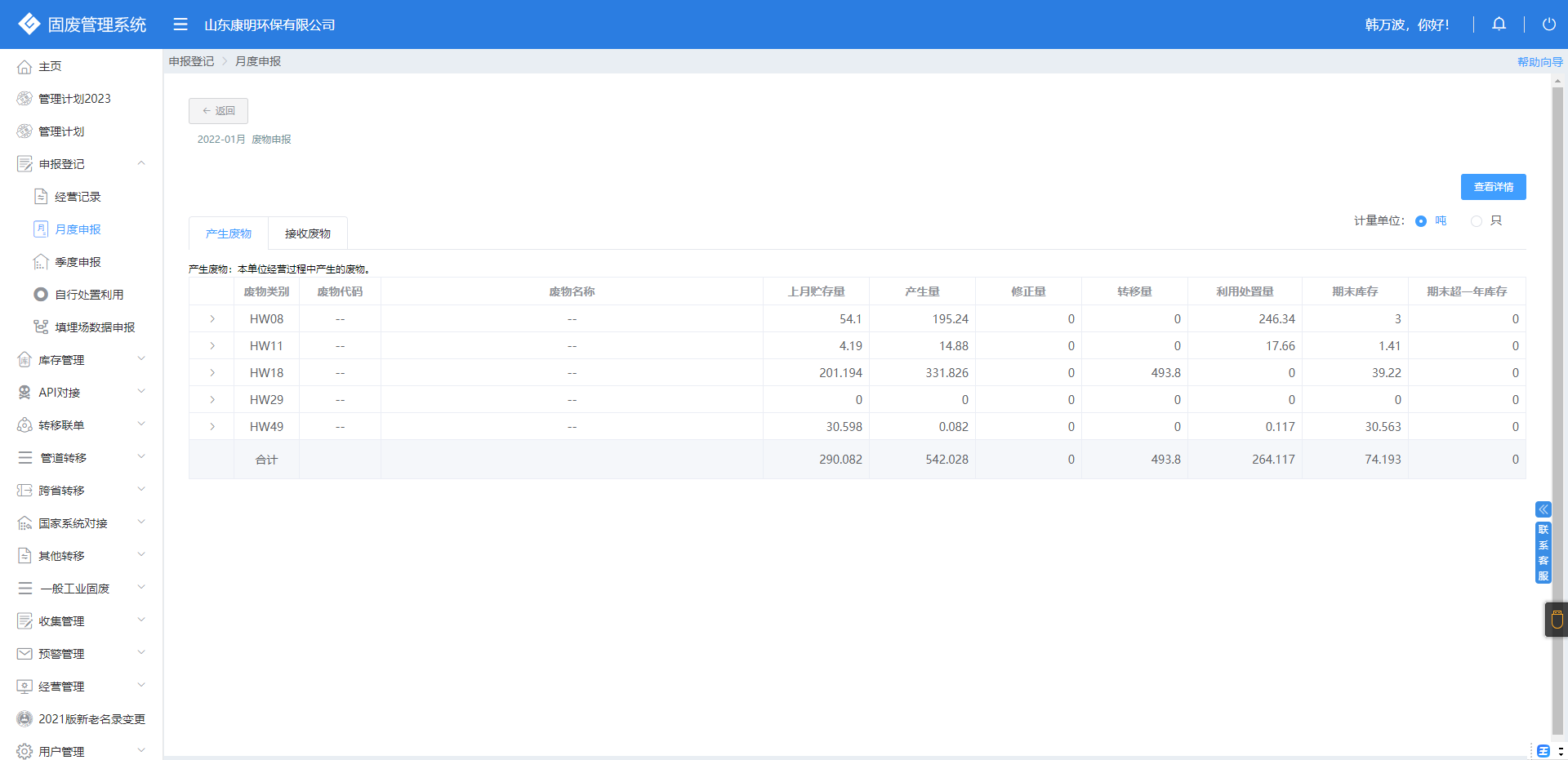 2022年2月2022年2月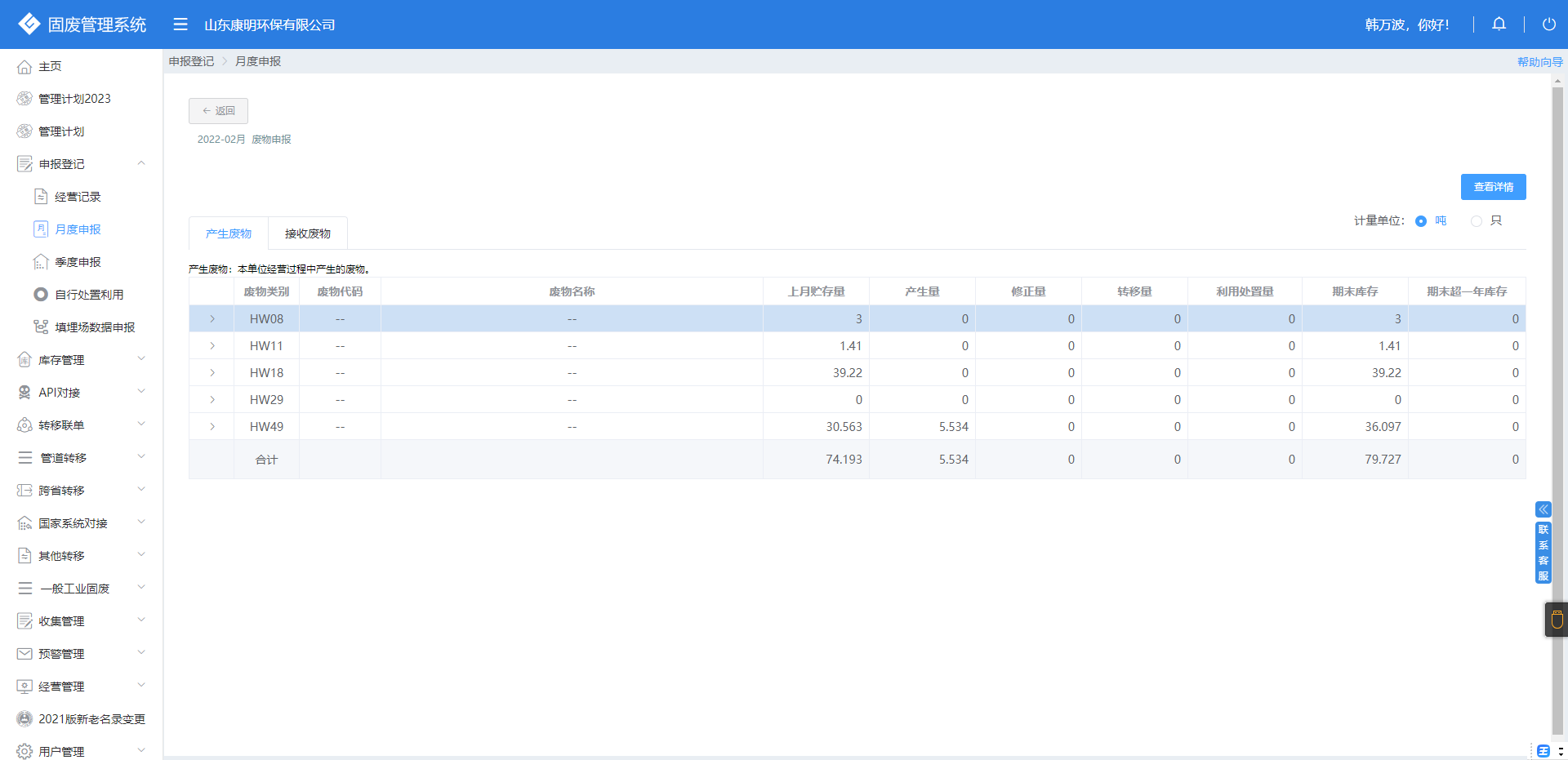 2022年3月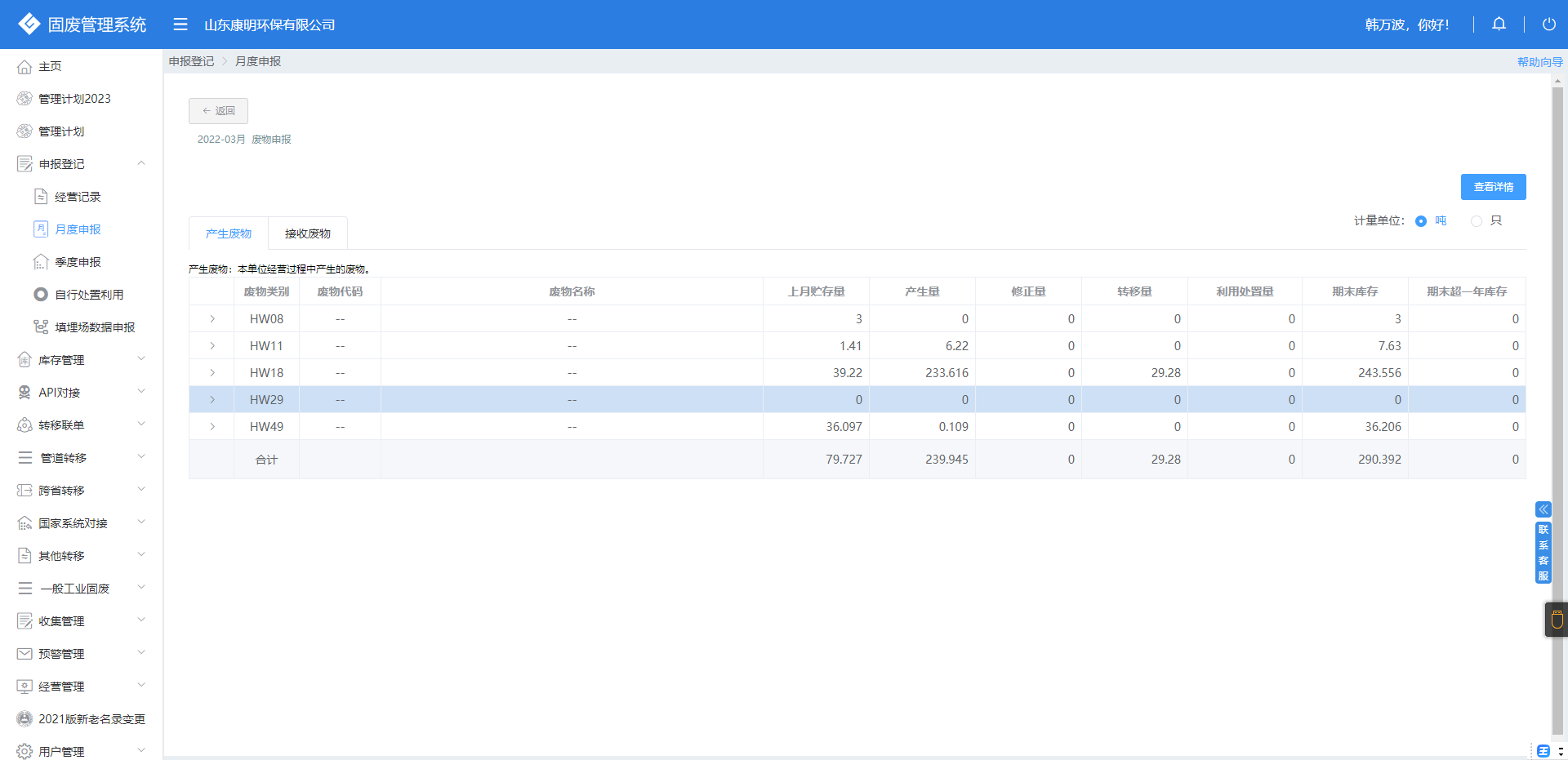 2022年4月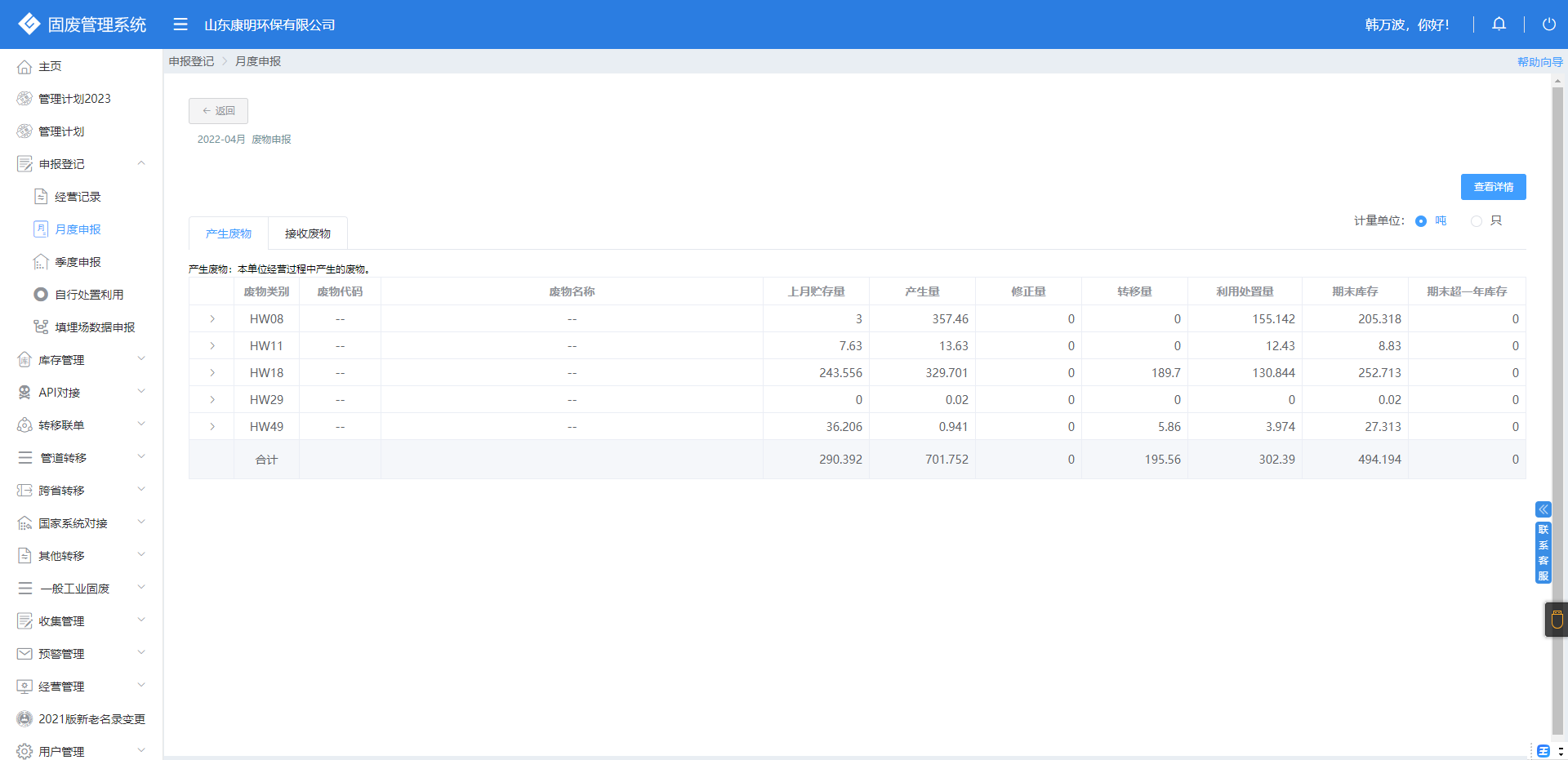 2022年5月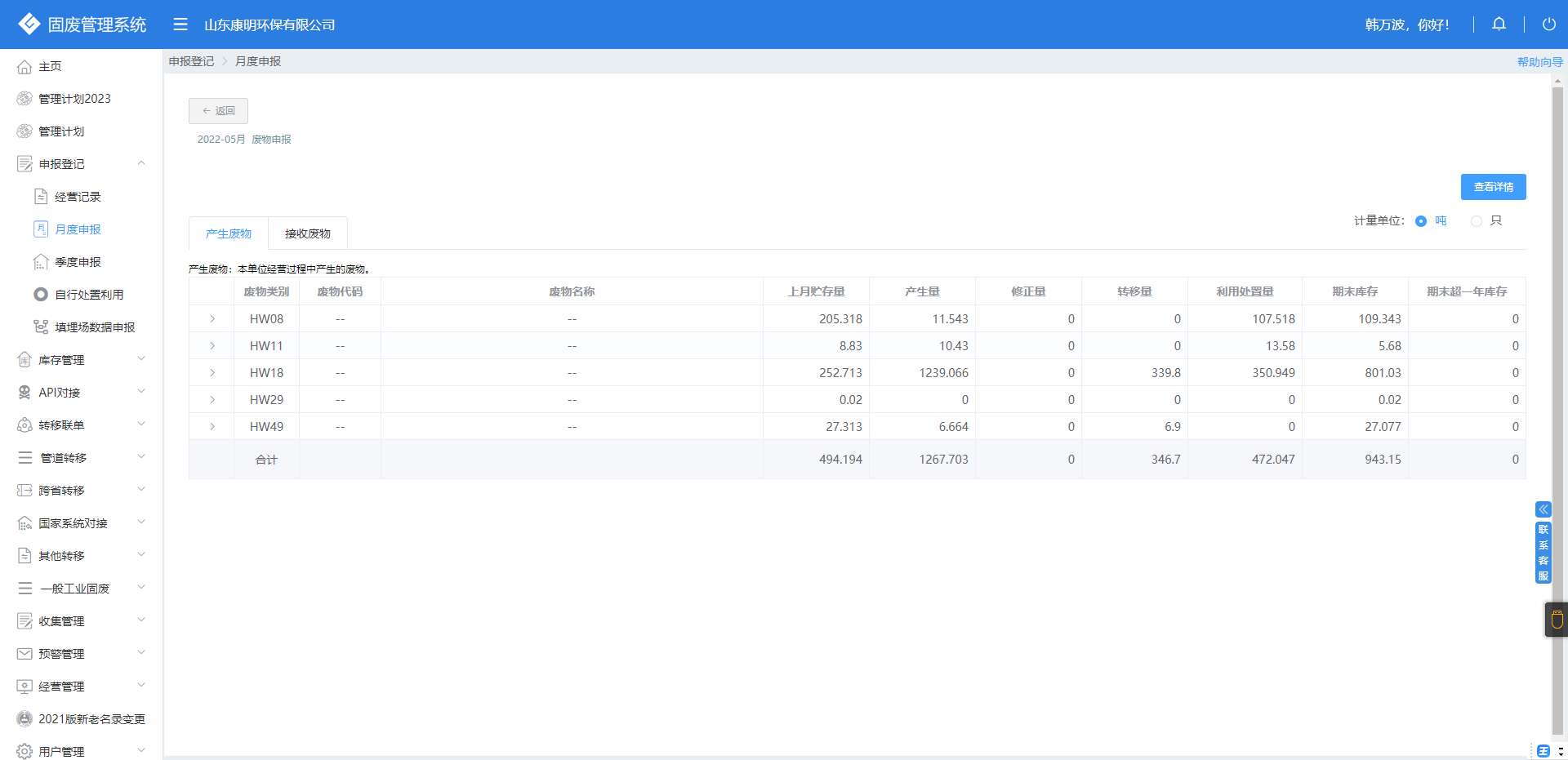 2022年6月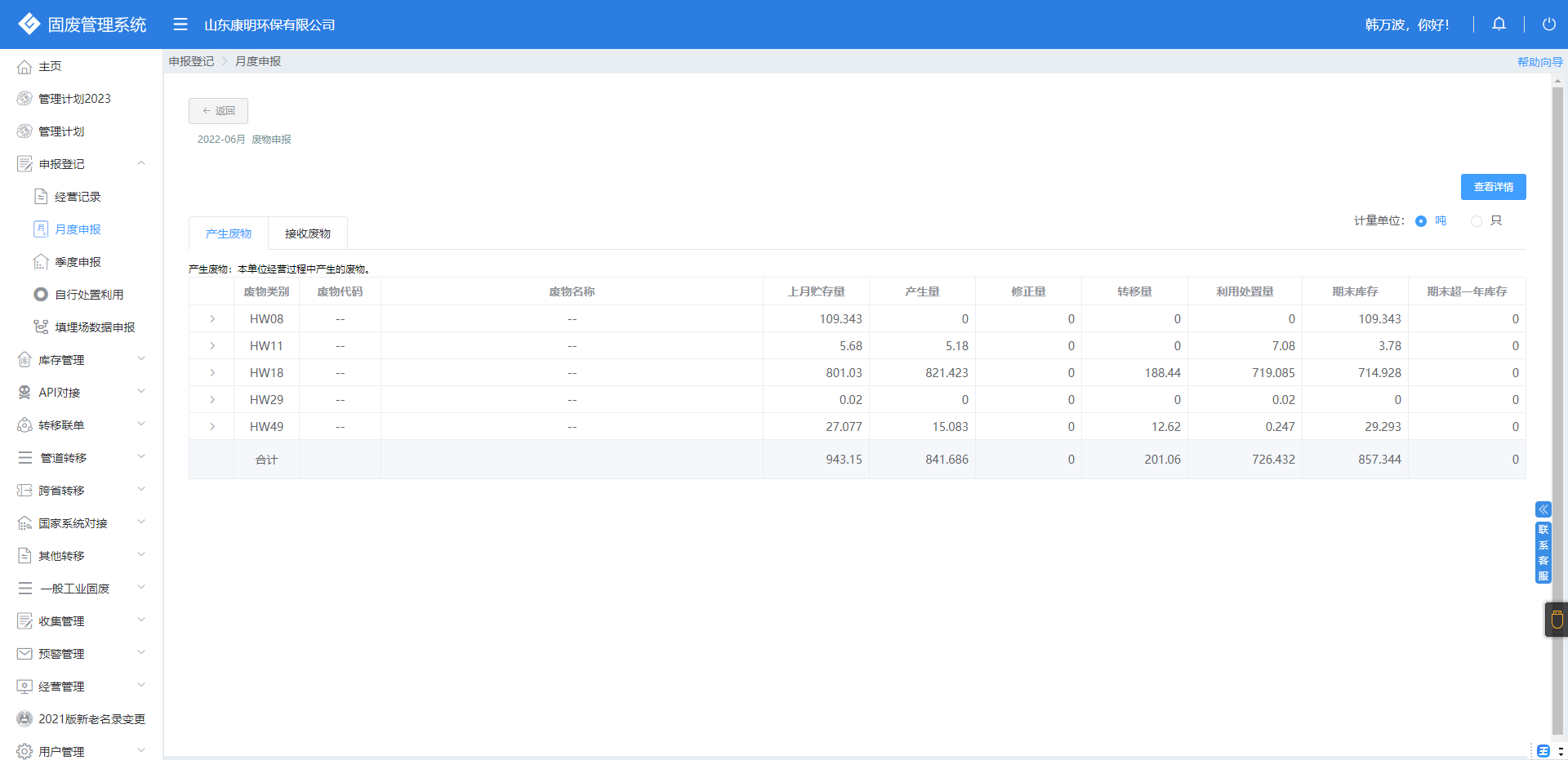 2022年7月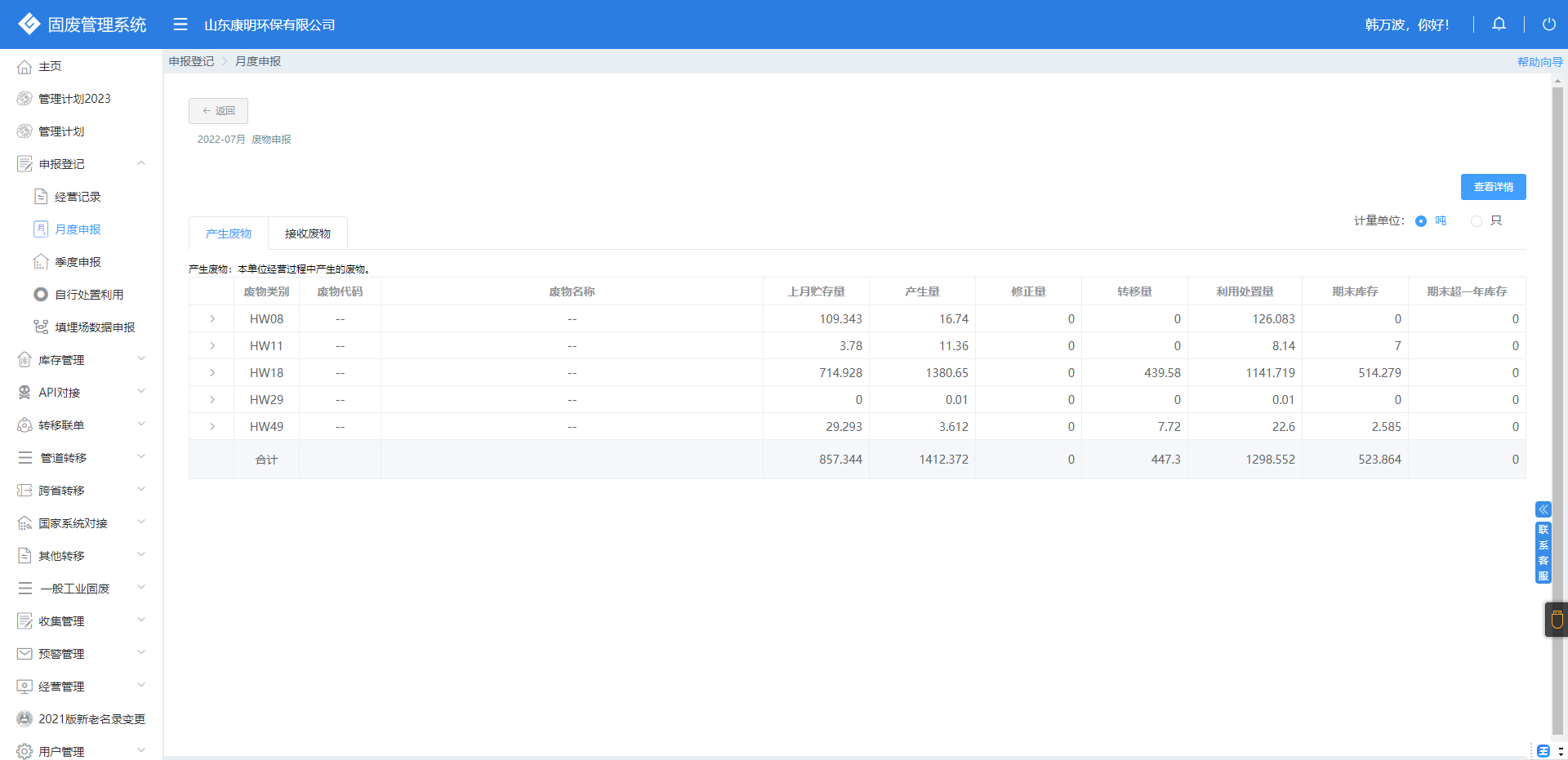 2022年8月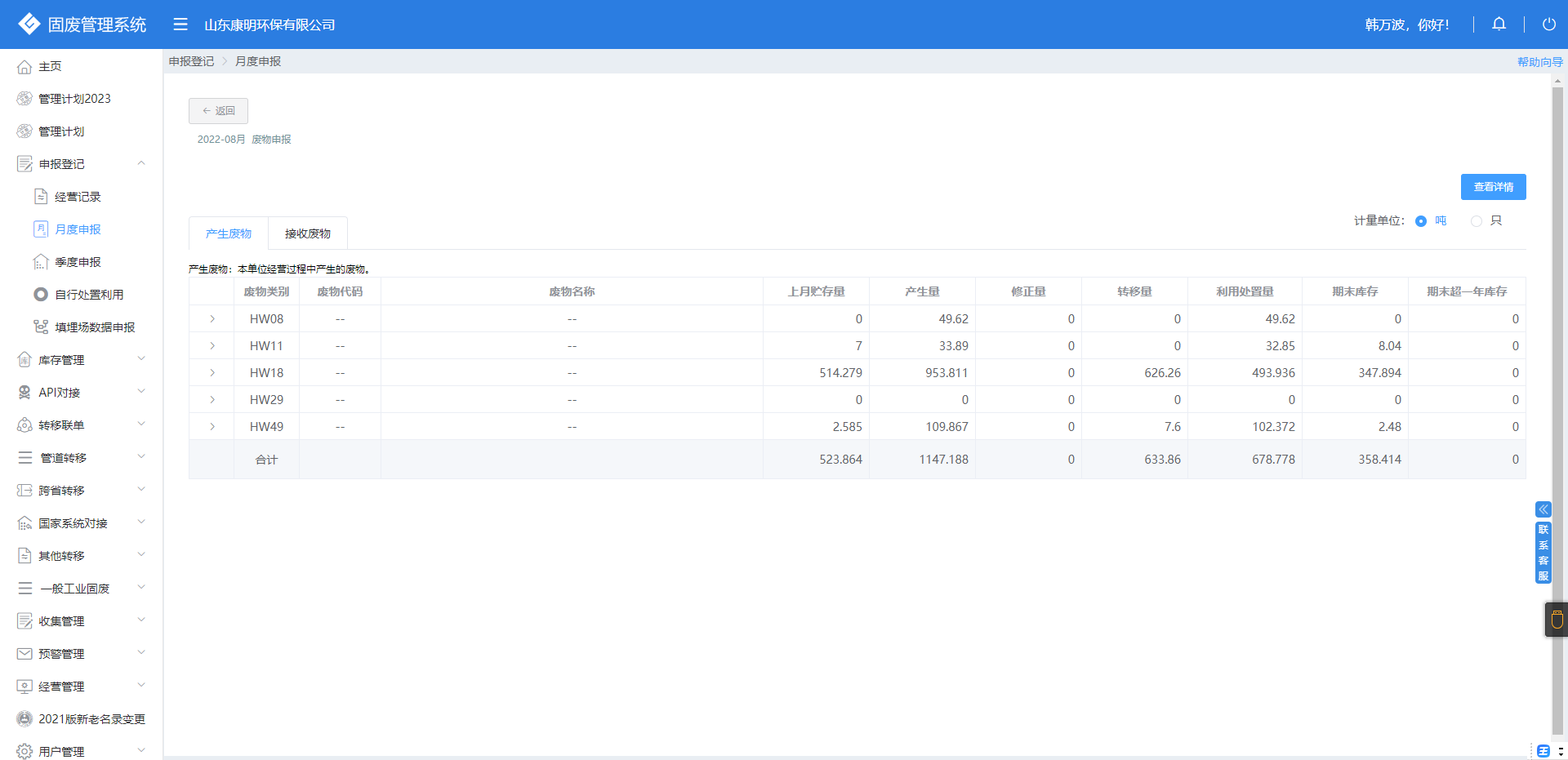 2022年9月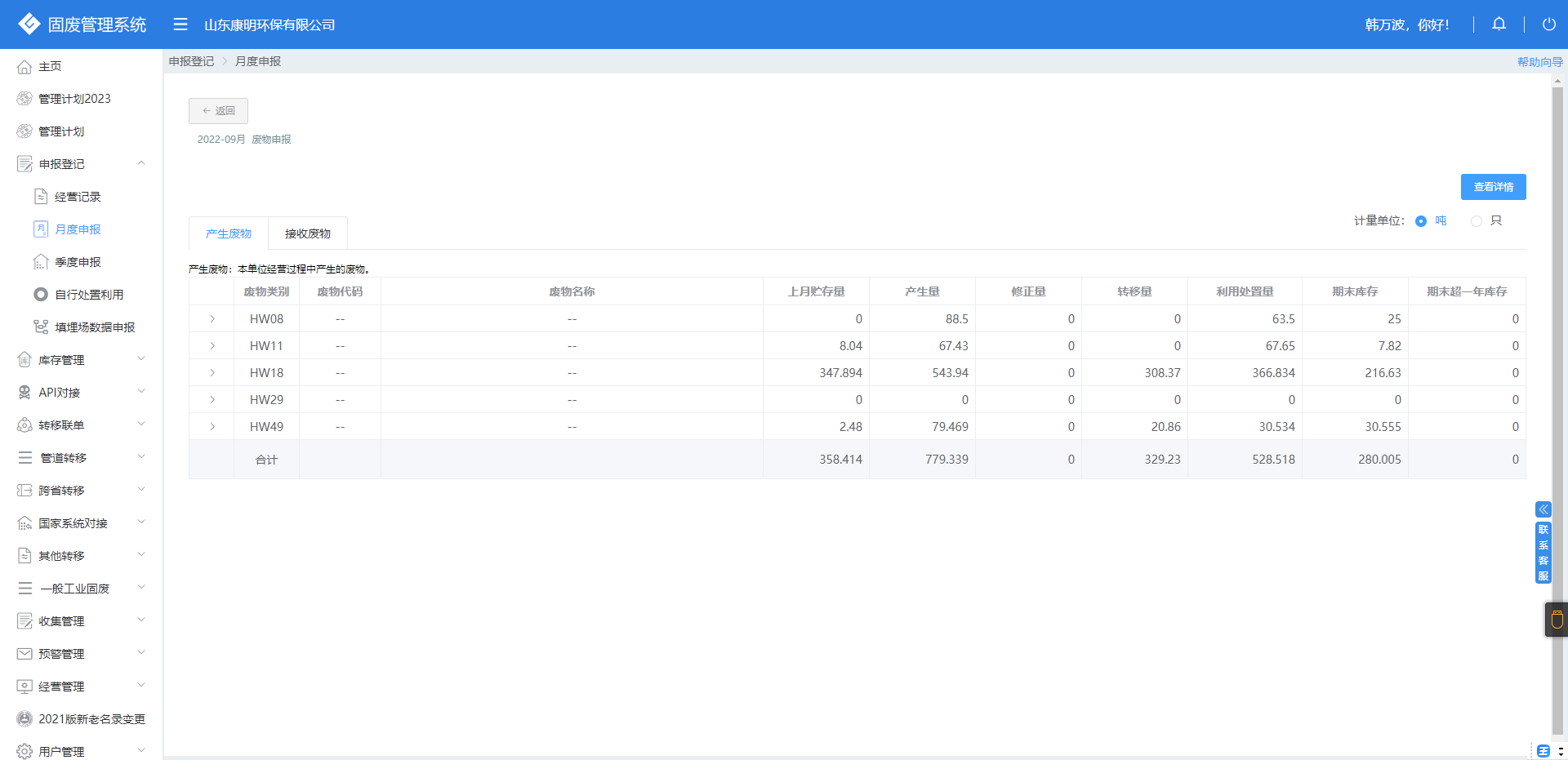 2022年10月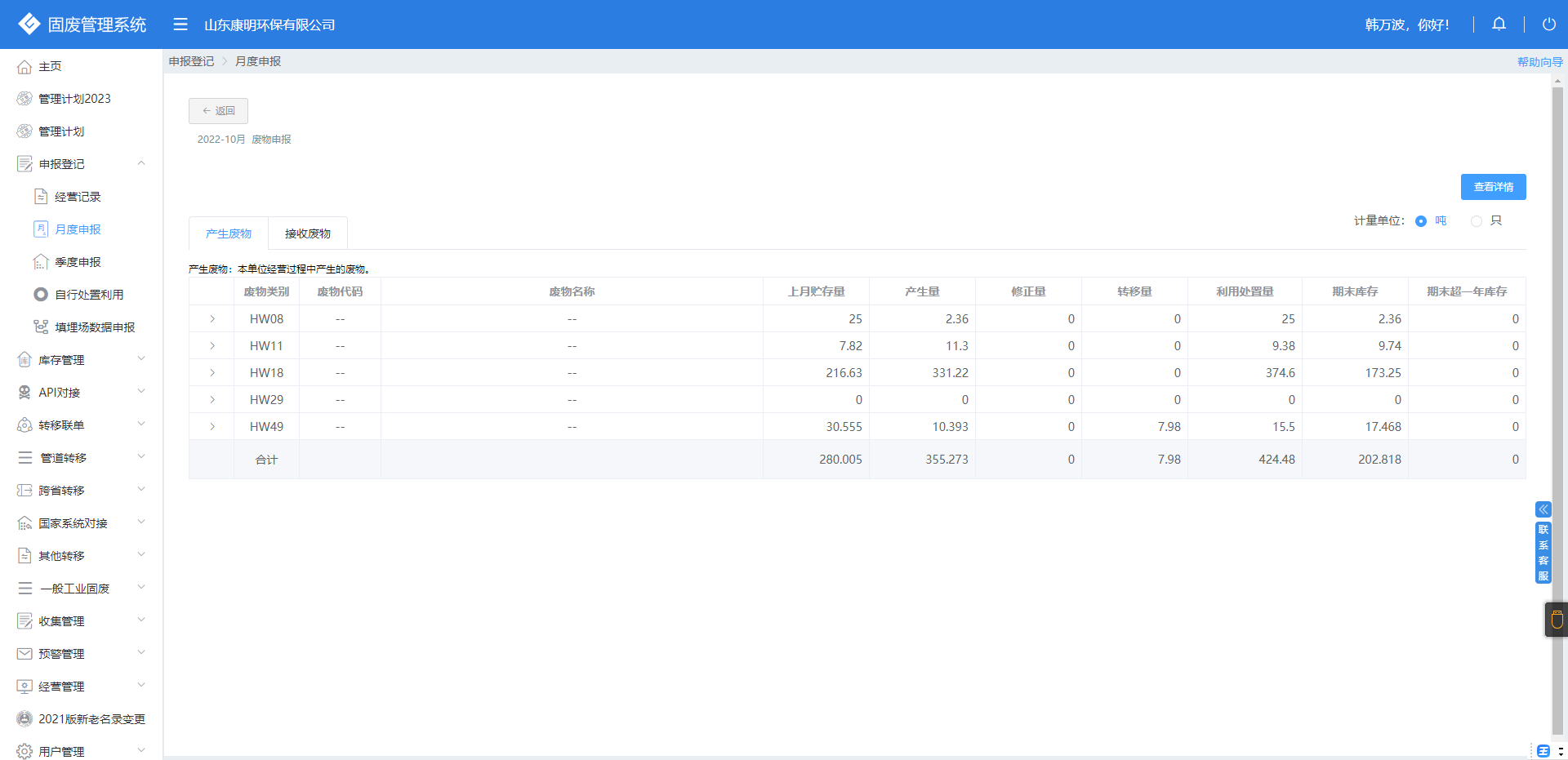 2022年11月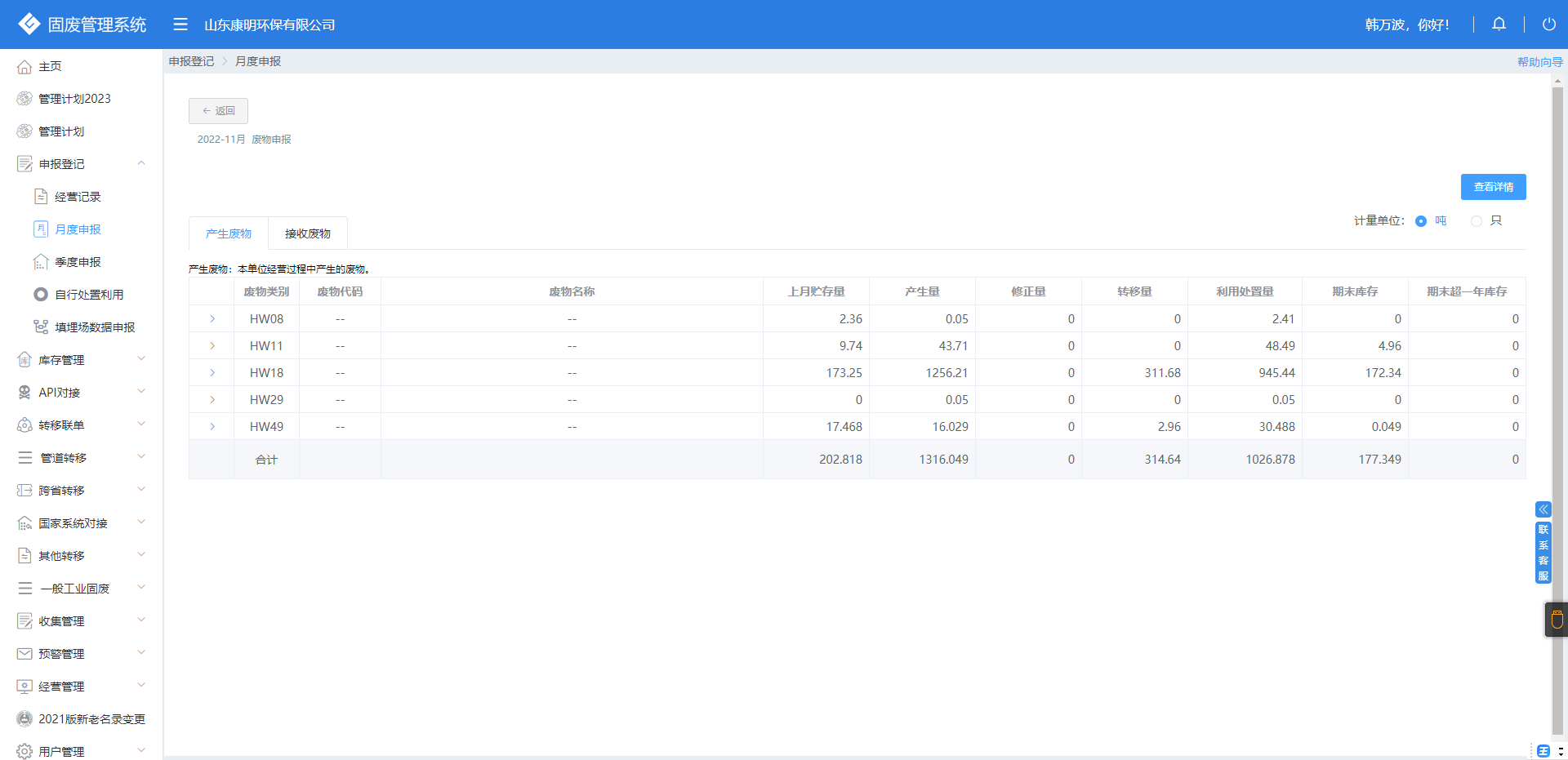 2022年12月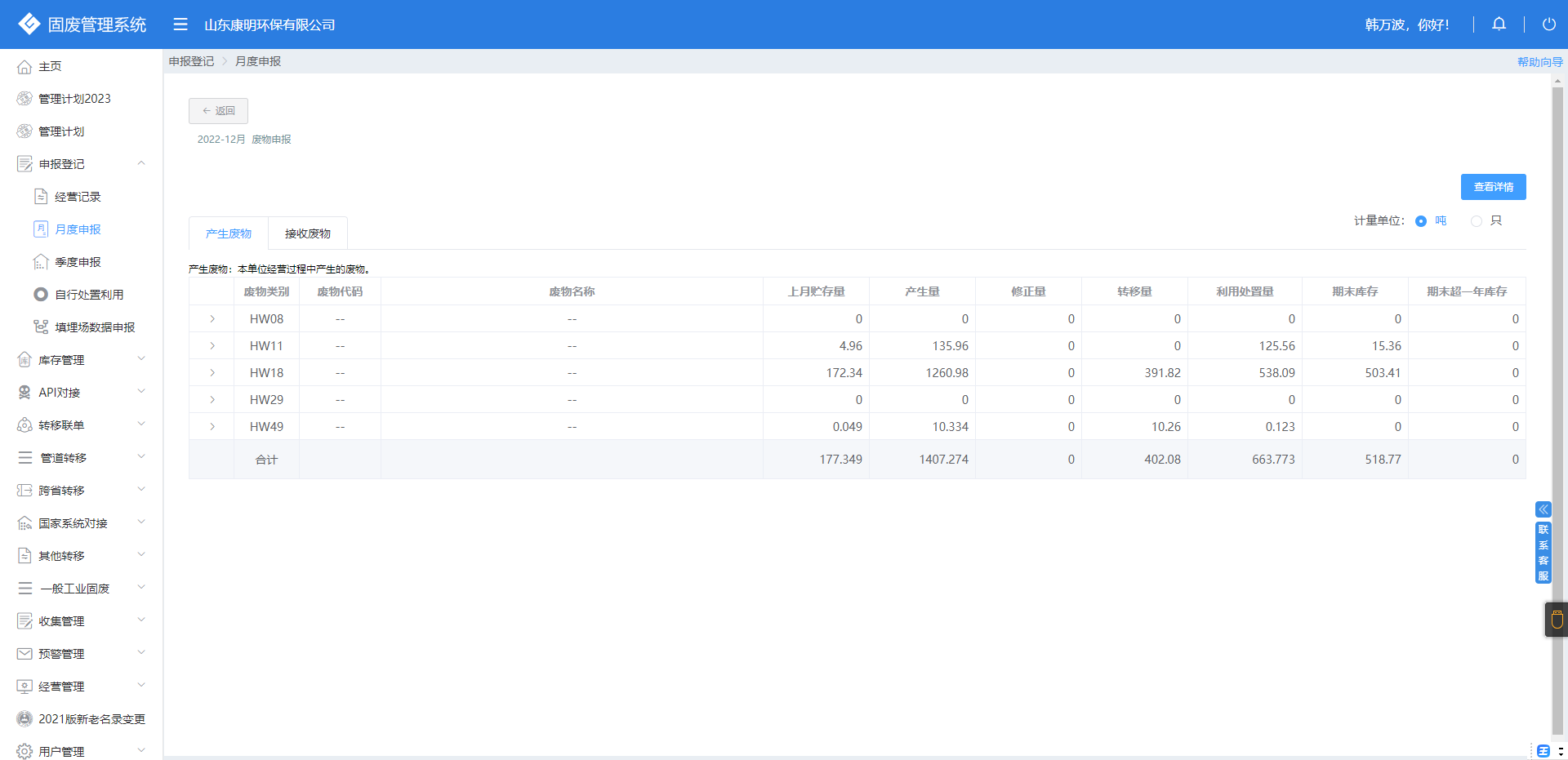 